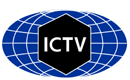 Part 1: TITLE, AUTHORS, APPROVALS, etcAuthor(s) and email address(es)Author(s) institutional address(es) (optional)Corresponding authorList the ICTV Study Group(s) that have seen this proposalICTV Study Group comments and response of proposerICTV Study Group votes on proposalAuthority to use the name of a living personSubmission datesICTV-EC comments and response of the proposerPart 2: NON-TAXONOMIC PROPOSALText of proposalPart 3: TAXONOMIC PROPOSALName of accompanying Excel moduleAbstractText of proposalSupporting evidence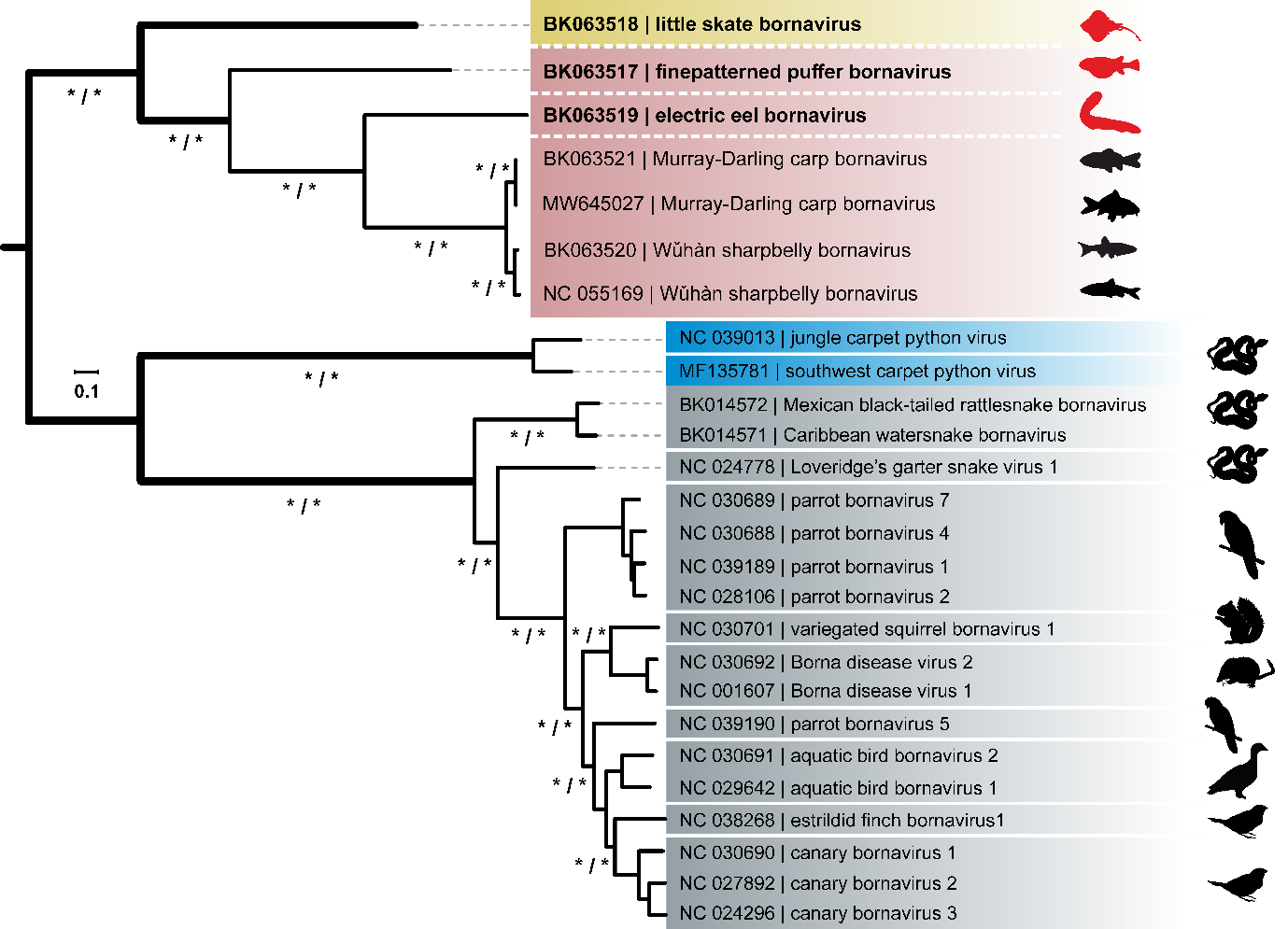 Figure 1: Phylogenetic relationship within the family Bornaviridae. The maximum-likelihood tree was based on the concatenated amino acid sequence alignments of the viral proteins N, G, and L of the potential fish bornavirids (bold) together with representative members of the genera Cultervirus (pink), Carbovirus (blue), and Orthobornavirus (grey). The proposed new genus Cartilovirus is highlighted in yellow. White lines indicate separated viral species within the same genus. Silhouettes depict the potential host organisms (black) or the sampling source (red) of the respective viruses. The tree was constructed using IQ-TREE (version 2.2.2.3), an optimal partition model and statistical support with each 1 million replicates for ultrafast bootstrap and SH-aLRT. The statistical support is shown for major branches using the format [ultrafast bootstrap/SH-aLRT]. Asterisks indicate statistical support ≥ 95% and ≥ 80% for ultrafast bootstrap and SH-aLRT, respectively.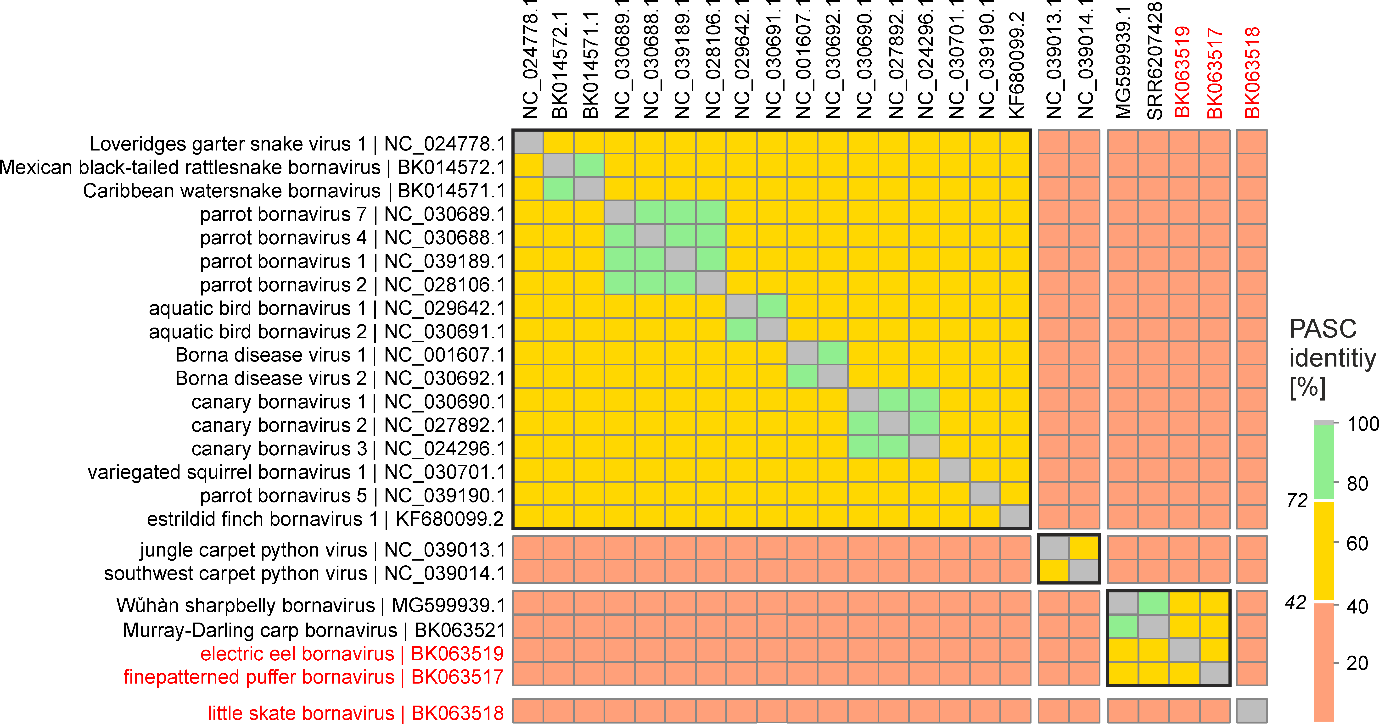 Figure 2: Nucleotide distances within the family Bornaviridae as calculated by PASC. Colors correspond to demarcation cut-offs:  ≤72% for the same species (green), >72% and ≤42% for the same genus (yellow), >42% different genera (salmon). The adapted genus demarcation cut-off of 42% is suggested in this proposal. Viruses discovered within transcriptomic SRA data from fish samples are highlighted in red.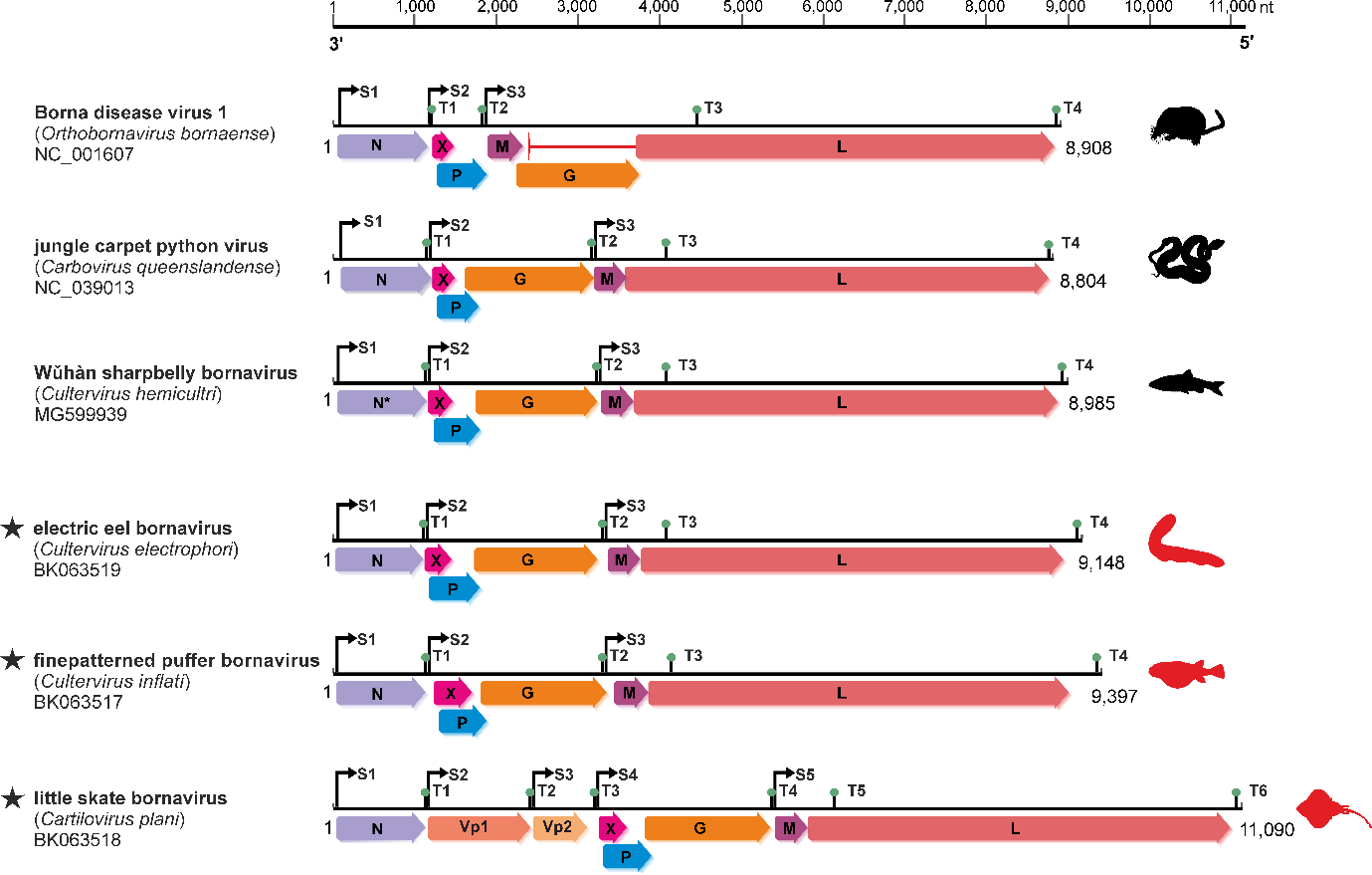 Figure 3: Genome architectures of current and potential novel bornavirids. Representative overall genome organizations are shown for representative bornavirids along with the potential novel viruses (black stars). The (predicted) open reading frames (ORFs) are depicted as arrows along with their corresponding transcription start (S) and termination (T) sites. For each of the genomes, the potential hosts/sources are depicted for each virus. Note the different genomic arrangements: 3'-N-X-P-M-G-L-5' (genus Orthobornavirus) and 3'-N-X-P-G-M-L-5' (Carbovirus and Cultervirus). Little skate bornavirus shares the genomic structure of carboviruses and culterviruses but has two additional predicted ORFs: 3'-N-Vp1-Vp2-X-P-M-G-L-5'.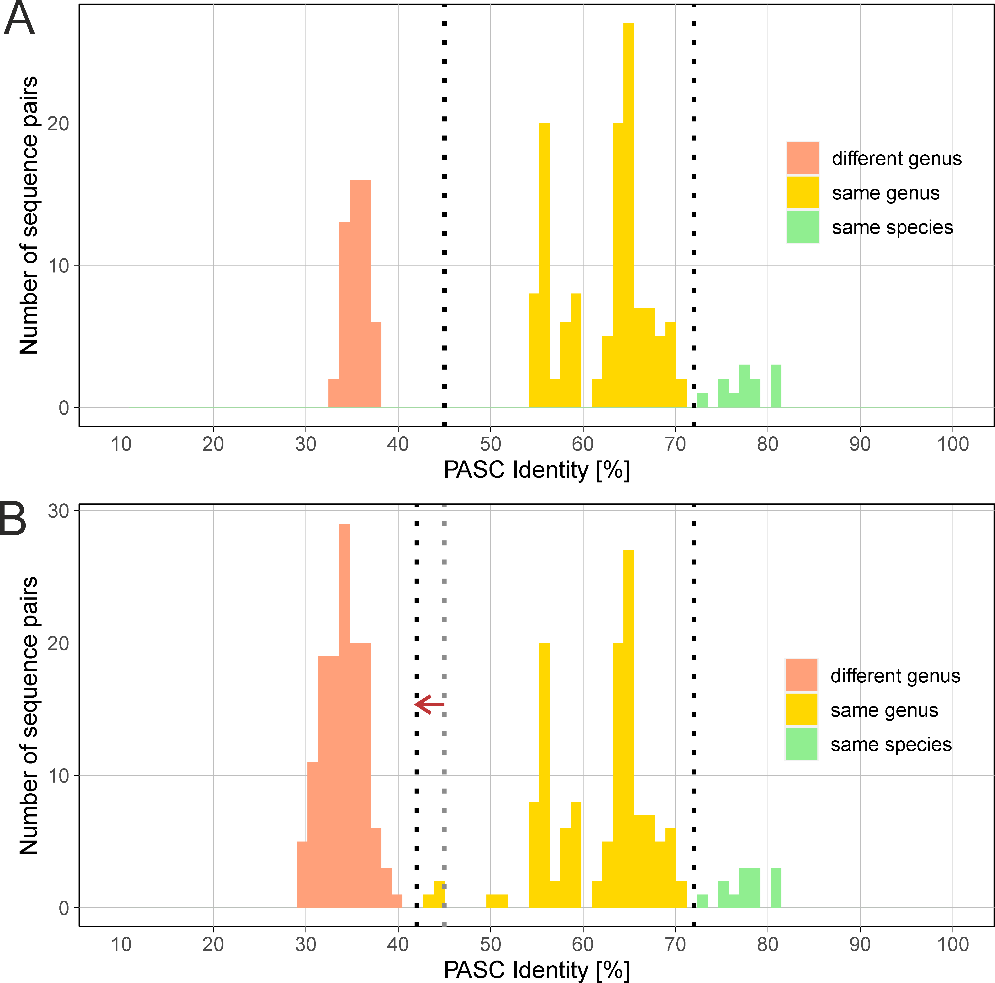 Figure 4: Distribution of PASC distances within the family Bornaviridae. (A) Current PASC distance distribution excluding the novel viruses from this proposal. Demarcation cut-offs:  ≤72% for the same species (green), >72% and ≤45% for the same genus (yellow), >45% different genera (salmon). (B) PASC distance distribution including the novel viruses from this proposal. Demarcation cut-offs:  ≤72% for the same species (green), >72% and ≤42% for the same genus (yellow), >42% different genera (salmon). Demarcation cut offs are shown as dashed lines. Note the changed genus demarcation cut offs in panel B (red arrow).Table 1: Summary of SRA datasets selected for de novo assembly that resulted in bornaviral complete genomesTable 2: Selected PASC complete genome nucleotide identities (%)References1.	Shi M, Lin X-D, Chen X et al. (2018) The evolutionary history of vertebrate RNA viruses. Nature 556:197–202. https://doi.org/10.1038/s41586-018-0012-72.	Costa VA, Mifsud JCO, Gilligan D et al. (2021) Metagenomic sequencing reveals a lack of virus exchange between native and invasive freshwater fish across the Murray-Darling Basin, Australia. Virus Evol 7:veab034. https://doi.org/10.1093/ve/veab0343.	Bao Y, Chetvernin V, Tatusova T (2012) PAirwise Sequence Comparison (PASC) and its application in the classification of filoviruses. Viruses 4:1318–1327. https://doi.org/10.3390/v40813184.	Bao Y, Chetvernin V, Tatusova T (2014) Improvements to pairwise sequence comparison (PASC): a genome-based web tool for virus classification. Arch Virol 159:3293–3304. https://doi.org/10.1007/s00705-014-2197-x5.	Zimmermann V, Rinder M, Kaspers B et al. (2014) Impact of antigenic diversity on laboratory diagnosis of Avian bornavirus infections in birds. J Vet Diagn Invest 26:769–777. https://doi.org/10.1177/10406387145472586.	Kuhn JH, Dürrwald R, Bào Y et al. (2015) Taxonomic reorganization of the family Bornaviridae. Arch Virol 160:621–632. https://doi.org/10.1007/s00705-014-2276-z7.	Rubbenstroth D, Briese T, Dürrwald R et al. (2015) Two (2) new species in the genus Bornavirus. ICTV. https://ictv.global/ICTV/proposals/2015.002aM.A.v2.Bornavirus_2sp.pdf8.	Rubbenstroth D, Briese T, Dürrwald R et al. (2021) ICTV Virus Taxonomy Profile: Bornaviridae. J Gen Virol 102. https://doi.org/10.1099/jgv.0.0016139.	Gallant JR, Traeger LL, Volkening JD et al. (2014) Nonhuman genetics. Genomic basis for the convergent evolution of electric organs. Science 344:1522–1525. https://doi.org/10.1126/science.125443210.	Shan B, Liu Y, Yang C et al. (2021) Comparative Transcriptome Analysis of Female and Male Fine-Patterned Puffer: Identification of Candidate Genes Associated with Growth and Sex Differentiation. Fishes 6:79. https://doi.org/10.3390/fishes604007911.	Da Fonte DF, Martyniuk CJ, Xing L et al. (2017) Secretoneurin A regulates neurogenic and inflammatory transcriptional networks in goldfish (Carassius auratus) radial glia. Sci Rep 7:14930. https://doi.org/10.1038/s41598-017-14930-8Code assigned:2023.005MShort title: Create one new genus and three new species in family Bornaviridae (Mononegavirales)Short title: Create one new genus and three new species in family Bornaviridae (Mononegavirales)Short title: Create one new genus and three new species in family Bornaviridae (Mononegavirales)Pfaff F, Eshak M, Rubbenstroth Dflorian.pfaff@fli.de; mirette.eshak@fli.de; dennis.rubbenstroth@fli.deInstitute of Diagnostic Virology, Friedrich-Loeffler-Institut, 17493 Greifswald – Riems, Germany [FP, ME, DR]Pfaff FICTV Bornaviridae Study GroupStudy GroupNumber of membersNumber of membersNumber of membersStudy GroupVotes supportVotes againstNo voteICTV Bornaviridae Study Group900Is any taxon name used here derived from that of a living person (Y/N)Is any taxon name used here derived from that of a living person (Y/N)Is any taxon name used here derived from that of a living person (Y/N)NTaxon namePerson from whom the name is derivedPermission attached (Y/N)Permission attached (Y/N)NDate first submitted to SC ChairJune 23, 2023Date of this revision (if different to above)2023.005M.N.v1.Bornaviridae_1ngen_3nsp.xlsxUsing transcriptomic raw sequence read datasets (SRAs) from fish samples (superclass Osteichthyes and class Chondrichthyes), we assembled the likely complete genome sequences of three bornavirirds. Among them, two likely represent novel species within established genus Cultervirus, and one genome likely represents a novel species within a novel genus within family of Bornaviridae.One of these novel genomes, identified in the dataset originating from the ampullae of Lorenzini tissue of a little skate (rajid Leucoraja erinacea [Mitchill, 1825]), has an unusual genomic architecture (N-Vp1-Vp2-X-P-G-M-L), i.e., the genome likely has two bornavirid-atypical open reading frames (tentatively named Vp1 and Vp2) that appear to represent ancient duplications of the viral glycoprotein open reading frame (G).We propose to create two new species within the genus Cultervirus: finepatterned puffer bornavirus (FPBV)  Cultervirus inflatielectric eel bornavirus (EEBV)  Cultervirus electrophoriFurthermore, we propose to create the new genus Cartilovirus within the family Bornaviridae including one new species:little skate bornavirus (LSBV)  Cartilovirus planiSRA AccessionSampled organismType of sample Origin of sampleReferenceSRR1299086 electric eel Electrophorus electricus (Linnaeus, 1766)kidney tissuetropical fish retailer, Tri-County Tropicals (Richmond Hill, NY)[9]SRR13236436 finepatterned puffer Takifugu poecilonotus (Temminck & Schlegel, 1850)tissue pool of adult malesBeibu Gulf of China[10]SRR9592747 little skate Leucoraja erinacea (Mitchill, 1825)ampullae of Lorenzini tissue of an adult female unknownSRR6207428 goldfish Carassius auratus(Linnaeus, 1758)radial glial cells from the brain of an adult femalecommercial supplier (Mt. Parnell Fisheries Inc.) [11]LSBVEEBVFPBVWHSBVMDCBVlittle skate bornavirus (LSBV)10039.639.238.438.2electric eel bornavirus (EEBV)39.610044.649.751.5finepatterned puffer bornavirus (FPBV)39.244.610044.143.7Wǔhàn sharpbelly bornavirus (WhSBV)38.449.744.110078.1Murray-Darling carp bornavirus (MDCBV)38.251.543.778.1100